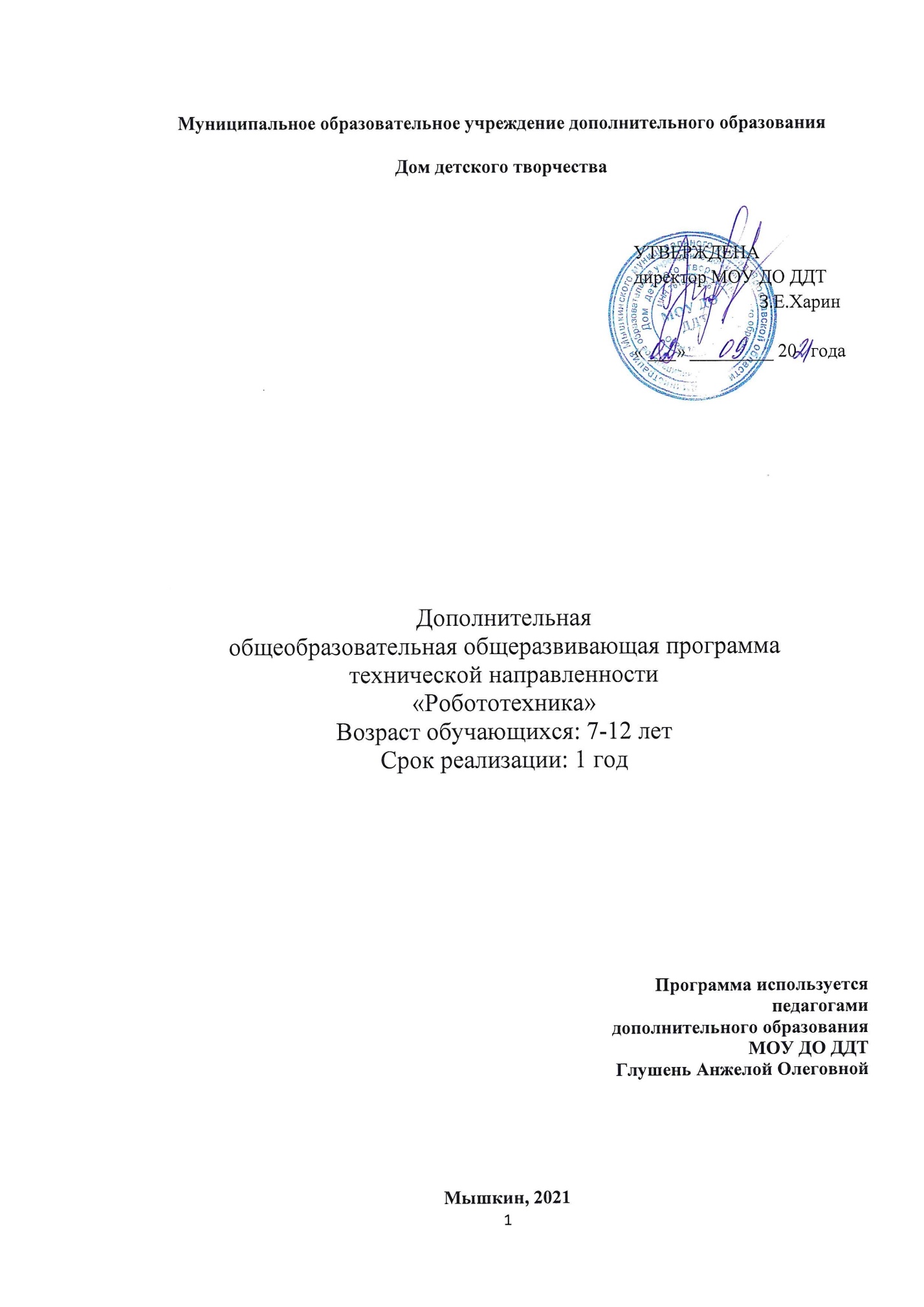 Оглавление1.Пояснительная записка1.1.Актуальность1.2.Цель и задачи1.3.Ожидаемые результаты программы1.4.Мониторинг образовательных результатов2.Учебно – тематический план3.Содержание программы4.Обеспечение программы5.Список информационных источников6.Календарно – тематическое планирование на 2021/22 учебный год7.ПриложенияПояснительная запискаРабочая программа составлена на основе книги для учителя по работе с конструктором Перворобот LEGO WeDo (LEGO Education WeDo).Данная программа рассчитана на 4 часа в неделю, всего 144 часа в год.На занятиях используются Конструктор ПервоРобот LEGO® WeDo 9580 (LEGO Education WeDo Construction Set). Используя этот конструктор, дети строят Лего-модели, подключают их к ЛЕГО- коммутатору и управляют ими посредством компьютерных программ. В набор входят 158 элементов, включая USB ЛЕГО-коммутатор, мотор, датчик наклона и датчик расстояния, позволяющие сделать модель более маневренной и «умной». Программное обеспечение конструктора WeDo предназначено для создания программ путем перетаскивания Блоков из Палитры на Рабочее поле и их встраивания в цепочку программы. Для управления моторами, датчиками наклона и расстояния, предусмотрены соответствующие Блоки. Кроме них имеются и Блоки для управления клавиатурой̆ и дисплеем компьютера, микрофоном и громкоговорителем. Программное обеспечение автоматически обнаруживает каждый̆ мотор или датчик, подключенный̆ к портам LEGO®-коммутатора. В разделе «Первые шаги» программного обеспечения WeDo можно ознакомиться с принципами создания и программирования LEGO-моделей. 1.1.АктуальностьЗанятия конструированием, программированием, исследованиями, а также общение в процессе работы способствуют разностороннему развитию дошкольников. Интегрирование различных тем в учебном курсе ЛЕГО открывает новые возможности для реализации новых образовательных концепций, овладения новыми навыками и расширения круга интересов. В Комплекте заданий содержатся ссылки на учебные цели.Естественные наукиИзучение процесса передачи движения и преобразования энергии в машине. Идентификация простых механизмов, работающих в модели, включая рычаги, зубчатые и ременные передачи. Ознакомление с более сложными типами движения, использующими кулачок, червячное и коронное зубчатые колеса. Понимание того, что трение влияет на движение модели. Понимание и обсуждение критериев испытаний. Понимание потребностей живых существ.Технология. ПроектированиеСоздание и программирование действующих моделей̆. Интерпретация двухмерных и трехмерных иллюстраций и моделей. Понимание того, что животные используют различные части своих тел в качестве инструментов. Сравнение природных и искусственных систем. Использование программного обеспечения для обработки информации. Демонстрация умения работать с цифровыми инструментами и технологическими системами.Технология. Реализация проектаСборка, программирование и испытание моделей. Изменение поведения модели путём модификации её конструкции или посредством обратной связи при помощи датчиков. Организация мозговых штурмов для поиска новых решений. Обучение принципам совместной работы и обмена идеями.МатематикаИзмерение времени в секундах. Оценка и измерение расстояния. Усвоение понятия случайного события. Связь между диаметром и скоростью вращения. Использование чисел для задания звуков и для задания продолжительности работы мотора. Установление взаимосвязи между расстоянием до объекта и показанием датчика расстояния. Установление взаимосвязи между положением модели и показаниями датчика наклона. Использование чисел при измерениях и при оценке качественных параметров.Развитие речиОбщение в устной̆ с использованием специальных терминов. Подготовка и проведение демонстрации модели. Использование интервью, чтобы получить информацию. Описание логической последовательности событий, создание постановки с главными героями и её оформление визуальными и звуковыми эффектами. Применение мультимедийных технологий для генерирования и презентации идей. 1.2.Цель и задачиЦель программы:Создать условия для формирования у учащихся целостного представления об окружающем мире, созданном руками человека и о его взаимодействием с миром природы;Задачи программы: Ознакомление учащихся с основами конструирования и моделирования, расширение знаний об основных особенностях конструкций, механизмов и машин; Способствовать формированию умения достаточно самостоятельно решать технические задачи в процессе конструирования моделей; способствовать развитию мыслительных операций: сравнение, анализ и синтез. Развивать мелкую моторику. Развитие познавательного интереса к технике, конструированию, программированию, высоким технологиям у дошкольников.Стимулировать мотивацию учащихся к получению знаний, помогать формировать творческую  личность ребенка.1.3.Ожидаемые результаты программыПо окончанию курса обучения ребята должны знать:правила безопасной работы;основные компоненты конструкторов; основные приемы конструирования роботов; конструктивные особенности различных роботов; как использовать созданные программы; Должны уметь:создавать действующие модели роботов на основе конструктора; корректировать программы при необходимости; демонстрировать технические возможности роботов;1.4. Мониторинг образовательных результатов     В течение года ведется наблюдение за действиями каждого обучающегося, правильностью выполнения заданий и качеством технологического процесса, за проявлением индивидуальных и коллективных способностей.    Система отслеживания, контроля и оценки результатов процесса обучения программы имеет три основных элемента:Входной контрольПромежуточный контрольИтоговый контрольВходной контроль осуществляется в начале обучения, имеет своей целью выявить исходный уровень творческих способностей  обучающихся и практических умений. Педагог фиксирует эти знания. (Приложение 1).     Промежуточный контроль усвоения теоретических знаний  проводится с помощью индивидуальных бесед  с обучающимися, соревнований и тренингов, которые проводятся внутри объединения, а также практических работ детей.Результативность практической деятельности проверяется при использовании метода наблюдения за индивидуальной и коллективной работой обучающихся.                              Результаты работы  обучающихся записываются в таблицы.Оценка робототехнических изделий, программирование и демонстрация технических возможностей, выполненных обучающимися, проводится в бальной системе.Конструктивные особенности различных роботов оценивается по следующим параметрам:-сложность конструкции;-качество сборки;-демонстрация технических возможностей робота.Кроме образовательного процесса педагог отслеживает:-дисциплинированность и аккуратность;-самостоятельность;-способность работать в коллективе (команде, группе)Результаты заносятся в таблицу мониторинга образовательной деятельности (Приложение 2).Во время итогового контроля определяется фактическое состояние уровня знаний, умений, навыков ребенка, степень освоения материала за учебный год. Результаты заносятся в таблицу мониторинга образовательной деятельности (Приложение 3)Контроль ведется по критериально – оценочной базе (Приложение 4).По окончании обучения, обучающиеся должны уметь собирать модели роботов, которые смогут двигаться и выполнять определенный алгоритм действий, изменять и корректировать программы, демонстрировать технические возможности роботов. 2.Учебно – тематический план3. Содержание курсаВведение (2 ч.)Правила и приёмы безопасной работы с конструктором. Знакомство с элементами конструктора2.Роботы и человек (16 ч)В разделе «Роботы и человек»  происходит формирование представлений о
роботах, их происхождении, предназначении и видах, правилах робототехники, особенностях конструирования. Знакомство с краткой историей робототехники, знаменитыми людьми в этой области,
различными видами робототехнической деятельности: конструирование, программирование, соревнования, подготовка видео обзора.3. Забавные механизмы ( 22 ч.)В разделе «Забавные механизмы» основной̆ предметной̆ областью является физика. На занятии «Танцующие птицы» дети знакомятся с ременными передачами, экспериментируют со шкивами разных размеров, прямыми и перекрёстными ременными передачами. На занятии «Умная вертушка» дошкольники исследуют влияние размеров зубчатых колёс на вращение волчка. Занятие «Обезьянка-барабанщица» посвящено изучению принципа действия рычагов и кулачков, а также знакомству с основными видами движения. Дети изменяют количество и положение кулачков, используя их для передачи усилия, тем самым заставляя руки обезьянки барабанить по поверхности с разной скоростью.4. Начальное программирование (32 ч)На основе программы LEGO Mindstorms Eduсation EV3 школьники знакомятся с блоками компьютерной программы: дисплей, движение, цикл, блок датчиков, блок переключателей. Под руководством педагога, а затем и самостоятельно пишут программы: «движение «вперёд-назад», «движение с ускорением», «робот-волчок», «восьмёрка», «змейка», «поворот на месте», «спираль», «парковка», «выход из лабиринта», «движение по линии». Рассматривается группа управляющих операторов и варианты их применения.5. Звери (28 ч.)В разделе «Звери» основной предметной областью является технология, понимание того, что система должна реагировать на свое окружение. На занятии «Голодный аллигатор» дети программируют аллигатора, чтобы он закрывал пасть, когда датчик расстояния обнаруживает в ней «пищу». На занятии «Рычащий лев» дети программируют льва, чтобы он сначала садился, затем ложился и рычал, учуяв косточку. На занятии «Порхающая птица» создается программа, включающая звук хлопающих крыльев, когда датчик наклона обнаруживает, что хвост птицы поднят или опущен. Кроме того, программа включает звук птичьего щебета, когда птица наклоняется, и датчик расстояния обнаруживает приближение земли.6. Проектная деятельность (30 ч.)Учащиеся проектируют своих роботов и программируют их. Готовят роботов к соревнованиям: «Кегельринг», «Движение по линии», «Сумо». Учащиеся реализуют собственный проект. В ходе их работы с одной стороны осуществляется коллективное обсуждение и критика их идей, а с другой напротив защита собственного мнения и принятых решений учениками. Для вдохновения на собственные идеи проходит анализ готовых проектов, их конструкций и программ. В конце темы каждый учащийся (либо группа учеников) выступает с защитой своего проекта, используя демонстрацию работы робота и средства компьютерных презентаций.7. Приключения (14 ч.)Раздел «Приключения» сфокусирован на развитии речи, модель используется для драматургического эффекта. На занятии «Спасение самолёта» осваивают важнейшие вопросы любого интервью Кто?, Что?, Где?, Почему?, Как? и описывают приключения пилота – фигурки Макса. На занятии «Спасение от великана» дети исполняют диалоги за Машу и Макса, которые случайно разбудили спящего великана и убежали из леса. На занятии «Непотопляемый парусник» дети последовательно описывают приключения попавшего в шторм Макса.4.Обеспечение программыМатериально-техническое обеспечение:Для полноценной реализации программы необходимо:- создать условия для разработки проектов;- обеспечить удобным местом для индивидуальной и групповой работы;- обеспечить обучающихся аппаратными и программными средствами.Учебная аудитория для проведения лекционных и практических занятий оснащенная мебелью.Аппаратные средства:- Компьютер; основная конфигурация современного компьютера обеспечивает обучаемому мультимедиа-возможности: видеоизображение и звук.- Устройства для ручного ввода текстовой информации и манипулирования экранными объектами – клавиатура и мышь.- Устройства для презентации: проектор, экран.- Локальная сеть для обмена данными.- Выход в глобальную сеть Интернет.Программные средства:- Операционная система.- Файловый менеджер (в составе операционной системы или др.).- Интегрированное офисное приложение, включающее текстовый редактор, растровый и векторный графические редакторы, электронные таблицы и средства разработки презентаций.- Программное обеспечение Lego Education WEDO 3.0.Дидактическое обеспечение:- Лего-конструкторы.- Программное обеспечение «Роболаб».- Персональный компьютер.Информационное обеспечение:- профессиональная и дополнительная литература для педагога, учащихся, родителей;- наличие аудио-, видео-, фотоматериалов, интернет источников, плакатов, чертежей, технических рисунков.5. Список информационных источников1.Методические рекомендации по проектированию дополнительных общеразвивающих программ (включая разноуровневые программы), письмо Министерства образования и науки РФ от 18.11.2015 года № 09-3242. – Электронный ресурс.  – Режим доступа: http://www.minobr.nso.ru/sites/minobr.nso.ru/wodby_files/files/wiki/2015/09/proektirovaniyu_dopolnitelnyh_razvivayushchih_programm.pdf 2.Волкова Н.В. 100 замечательных поделок из всякой всячины. Ростов-на-Дону: Феникс, 2009г.3.Высоцкая Е.В., Куликович Л.Н. Подарки своими руками. Минск, 2004 г.4.Евладова Е.Б, Логинова Л.Г., Михайлова Н.Н. Дополнительное образование детей. Москва, 2004г.5.Конышева Н.М. Секреты мастеров. Издательство, 2003 г.6.Нагибина М.И.Чудеса для детей из ненужных вещей. Ярославль, 2000 г.7.Превертень Г.И. Искусные поделки из разных материалов. Москва, 2004 г. 8.Проснякова Т.Н. Творческая мастерская. Издательство «Учебная литература»,2006г.9.Романовская А.Л., Чезлов Е.М. Забавные поделки Крупные и мелкие. Москва, 2008г.10.Цирулик Н.А., Проснякова Т.Н. Умелые руки. Самара., 2002 г.11.Цирулик Н.А., Проснякова Т.Н. Уроки творчества. Самара, 2003 г.12.Конышева Н.М. Чудесная мастерская. Издательство, 2003 г.Ресурсы интернетаhttp://stranamasterov.ru/ http://mastera-rukodelia.ru/ Сайт «Страна мастеров» http://stranamasterov.ru Метод проектов.(Определение). http://courses.urc.ac.ru/eng/u6-3.html Приложение 1Входная диагностика(сводная таблица)Приложение 2Промежуточная диагностикаПриложение 3Итоговая диагностикаПриложение 4Критериально – оценочная базаКалендарно-тематическое планирование на 2021/22 учебный год144 часа по 4 часа в неделю№ п/пТемаТеория Практика Всего часов1Вводное занятие2-22Роботы и человек610163Забавные механизмы616224Начальное программирование1022325Звери820286Проектная деятельность1020307Приключения41014Итого:4698144Ф.И.О.КритерииКритерииКритерииКритерииФ.И.О.Развитие мелкой моторикиРазвитие воображения, фантазииРазвитие вниманияУсидчивость н/с/вн/с/вн/с/вн/с/вФ.И.ОКритерииКритерииКритерииКритерииКритерииКритерииФ.И.ОСложность конструкцииПравильность выполнения работы, Качество сборкиАккуратность выполнения работыТворческие навыкиСамостоятельность при работен/с/вн/с/вн/с/вн/с/вн/с/вн/с/вФ.И.О.Развитие мелкой моторикиРазвитие вниманияРазвитие воображения, фантазииУсидчивостьВладение практическими умениями и навыкамиВладение теоретическими знаниями  по программеАккуратность выполненияТворческие навыкиУчастие в конкурсах, выставкахн/с/вн/с/вн/с/вн/с/вн/с/вн/с/вн/с/вн/с/вн/с/в№ п/пКритерийСтепень выраженности показателяУровень проявленияМетод отслеживания1Развитие мелкой моторики(Навык подбора необходимых деталей)Не может без помощи воспитателя выбрать необходимую деталь.Низкийнаблюдение1Развитие мелкой моторики(Навык подбора необходимых деталей)Может самостоятельно, но медленно, без ошибок выбрать необходимую деталь, присутствуют неточности.Среднийнаблюдение1Развитие мелкой моторики(Навык подбора необходимых деталей)Может самостоятельно, быстро и без ошибок выбрать необходимые деталиВысокийнаблюдение2Развитие внимания0-5 балловНизкийТест на объем внимания2Развитие внимания6-7 балловСреднийТест на объем внимания2Развитие внимания8-10 балловвысокийТест на объем внимания3Развитие воображения,фантазии0-5 балловНизкийТестирование 3Развитие воображения,фантазии6-7 балловСреднийТестирование 3Развитие воображения,фантазии8-10 балловвысокийТестирование 4Усидчивость, терпениеНе может сосредоточиться на каком – либо деле в течении нужного времени. Бросает работу не доделав.НизкийНаблюдение 4Усидчивость, терпениеИногда отвлекается во время работы. Пытается довести начатое до конца.СреднийНаблюдение 4Усидчивость, терпениеМожет сосредоточиться на каком – либо деле в течении нужного времени. Доводит начатую работу до конца.Высокий Наблюдение 5Скорость выполнения работНизкий темп работыНизкий Наблюдение 5Скорость выполнения работСредний темп работыСреднийНаблюдение 5Скорость выполнения работВысокий темп работыВысокий Наблюдение 6Правильность выполнения работыДопускает ошибки и требует помощи педагогаНизкий Наблюдение 6Правильность выполнения работыДопускает ошибки, устраняет их самостоятельноСреднийНаблюдение 6Правильность выполнения работыСамостоятельно и без ошибок справляется с работойВысокий Наблюдение 8Аккуратность выполнения(умение конструировать по пошаговой схеме)Не может понять последовательность действий при проектировании по пошаговой схеме, может конструировать по схеме только под контролем педагога,работы выглядят неопрятноНизкийнаблюдение8Аккуратность выполнения(умение конструировать по пошаговой схеме)Может конструировать по пошаговой схеме в медленном темпе исправляя ошибки под руководством воспитателя, работы имеют незначительные недочетыСреднийнаблюдение8Аккуратность выполнения(умение конструировать по пошаговой схеме)Может самостоятельно, быстро и без ошибок конструировать по пошаговой схеме, работы выполнены аккуратно, имеют эстетический видВысокий наблюдение9Самостоятельность при работе(умение проектировать по образцу и по схеме)Не видит ошибок при проектировании по образцу, может проектировать только под контролем воспитателяНизкийНаблюдение 9Самостоятельность при работе(умение проектировать по образцу и по схеме)Может самостоятельно, исправляя ошибки, в среднем темпе проектировать по образцу, иногда с помощью воспитателяСреднийНаблюдение 9Самостоятельность при работе(умение проектировать по образцу и по схеме)Может самостоятельно, быстро и без ошибок проектировать по образцу.ВысокийНаблюдение № п/пТемаТеорияПрактикаВсегоДата1Вводное занятие. Правила и приемы безопасной работы с конструктором. Знакомство с элементами конструктора.2-207.09.202107.09.20212Роботы и человек. Зачем человек роботы?2--209.09.202109.09.20213Как научить робота двигаться?24614.09.202114.09.202116.09.202116.09.202121.09.202121.09.20214Знакомство с героями Лего11223.09.202123.09.20215Забавные механизмы-	2228.09.202128.09.20216Забавные механизмы. Модель «Танцующи птицы». Сборка модели         2	4630.09.202130.09.202105.10.202105.10.202107.10.202107.10.20217Составление программы. Тестирование модели-	2212.10.202112.10.20218Модель “Умная вертушка”. Сборка модели-	2214.10.202114.10.20219Составление программы. Тестирование модели.-	2219.10.202119.10.202110Модель “Обезьянка-барабанщица”. Сборка модели-	4421.10.202121.10.202126.10.202126.10.202111Составление программы. Тестирование модели.-	2228.10.202128.10.202112Начальное программирование. Среда программирования модуля2	2402.11.202102.11.202109.11.202109.11.202113Создание программы. Удаление блоков. Выполнение программы2	2411.11.202111.11.202116.11.202116.11.202114Сохранение и открытие программы. Способность учащихся воспроизвести этапы программирования и ответить на вопросы2	2418.11.202118.11.202123.11.02123.11.202115Решение задач на движение по кривой2       2425.11.202125.11.202130.11.202130.11.202116Независимое управление моторами2	2402.12.202102.12.202107.12.202107.12.202117Поворот на заданное число градусов2       2409.12.202109.12.202114.12.202114.12.202118Расчет угла поворота2	2416.12.202116.12.202121.12.202121.12.202119Способность учащихся воспроизвести этапы программирования и выполнять расчет угла поворота2	2423.12.202123.12.202128.12.202128.12.202120Модель “Голодный аллигатор”. Сборка модели.2	2430.12.202130.12.202111.01.202211.01.202221Составление программы. Тестирование модели.2        2413.01.202213.01.202218.01.202218.01.202222Модель “Рычащий лев”. Сборка модели.2	2420.01.202220.01.202225.01.202225.01.202223Составление программы. Тестирование модели.2       2427.01.202227.01.202201.02.202201.02.202224Модель “Порхающая птица”. Сборка модели2        2403.02.202203.02.202208.02.202208.02.202225Составление программы. Тестирование модели.2        2410.02.202210.02.202215.02.202215.02.202226Конструирование по замыслу2        2417.02.202217.02.202222.02.202222.02.202227Звери. Голодный аллигатор3       4724.02.202224.02.202201.03.202201.03.202203.03.202203.03.202210.03.202228Рычащий лев2        5710.03.202215.03.202215.03.202217.03.202217.03.202222.03.202222.03.202229Порхающие птицы2        5724.03.202224.03.202229.03.202229.03.202231.03.202231.03.202205.04.202230Моделирование природной зоны2        5705.04.202207.04.202207.04.202212.04.202212.04.202214.04.202214.04.202231Проектная деятельность. Проектирование элементов схемы «Умный дом»1        4519.04.202219.04.202221.04.202221.04.202226.04.202232«Умный дом» развитие и область применения1        4526.04.202228.04.202228.04.202203.05.202203.05.202233Изготовление и сборка элемента «Умное освещение»1        4505.05.202205.05.202210.05.202210.05.202212.05.202234Приключения. Модель «Спасение самолета». Сборка модели1       1212.05.202217.05.202235Составление программы. Тестирование модели.1        1217.05.202219.05.202236Модель “Спасение от великана”. Сборка модели.1       1219.05.202224.05.202237Составление программы. Тестирование модели.1       1226.05.202226.05.202238Конструирование по замыслу. 1       1231.05.202231.05.2022